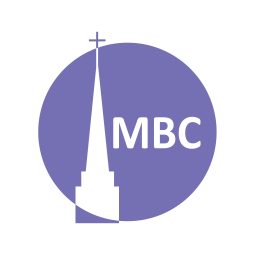 INTRODUCTION:  Acts is all about Jesus’ work, through the Apostles and disciples, by the Holy Spirit, to fulfil Acts 1:8. A sign and a sermon in Acts are usually followed by a reactions, in this case negative and positive. Here the positive reaction continues and blends into the cameo of the early Church in vv. 32–37. KEY POINT: witness, boldness, understanding, prayer, empowermentA.M. SERMON RECAP (Zech 8:23, Glenn Taylor)What is this verse saying in context?What is the principle embedded in the verse?How do we see this principle at play in Acts?How can we model this principle today?P.M. SERMON RECAP (Missions, Ed Esau)What is the Scripture on missions about?What is it teaching about missions?How can we apply this to our context?READ: Acts 4:23–31QUESTIONS:A lame man had been healed, a sermon preached and the response was both negative (Peter and John before the Council) and positive (5000 men believed). Afraid of the people, the leaders released Peter and John on a warning. Our story captures their prayerful response.V. 23- What did they do and why did they do it? How is this fellowship (Acts 2:42) in action?How does opposition risk silencing our witness?Even though they’d just risked their lives, what was their response and how does it demonstrate their steadfast love and devotion to Christ?Why do commands to silence the Gospel lead to more boldness? Whose authority is greater, Christ’s or the Sanhedrin?V. 24- How did they interpret their experience through the Bible, in this case Ps 2:1–2. Why is this important?How is Ps 2:1–2 Messianic? V. 27- Who were the real life character that correspond to the “kings and the rulers” of the Psalm? Which arch-enemy of God is not spoken of? How can we see his hand in the negative reactions in the book of Acts?V. 28- (c.f. Acts 2:23 an Isa 53:10)- Such raging is divinely appointed and yet humans are still responsible for it. How does a knowledge of God’s sovereignty engender trust and our responsibility action?V. 29- They don’t pray against the leaders but ask for what…? (This is similar to the pray of persecuted Christians in other countries, how can we learn from this in Canada?)Why do we need the Holy’ Spirit’s emboldening to fulfil Acts 1:8?V. 30- The signs bear witness to the message (v. 29b, v. 31b). Miracles are not an end in themselves but…?V. 31- What miraculous response is given to their prayer? What effect did this have as seen in v. 31b?The shaken (trial) are now unshakeable (miraculous answer).What encouragements do we have to preach the Word boldly? Why must we preach the Word?What pattern (or structure) of prayer do we see in this passage?NEXT: Feb 15-Acts 5:1–12, Ananias and Sapphira